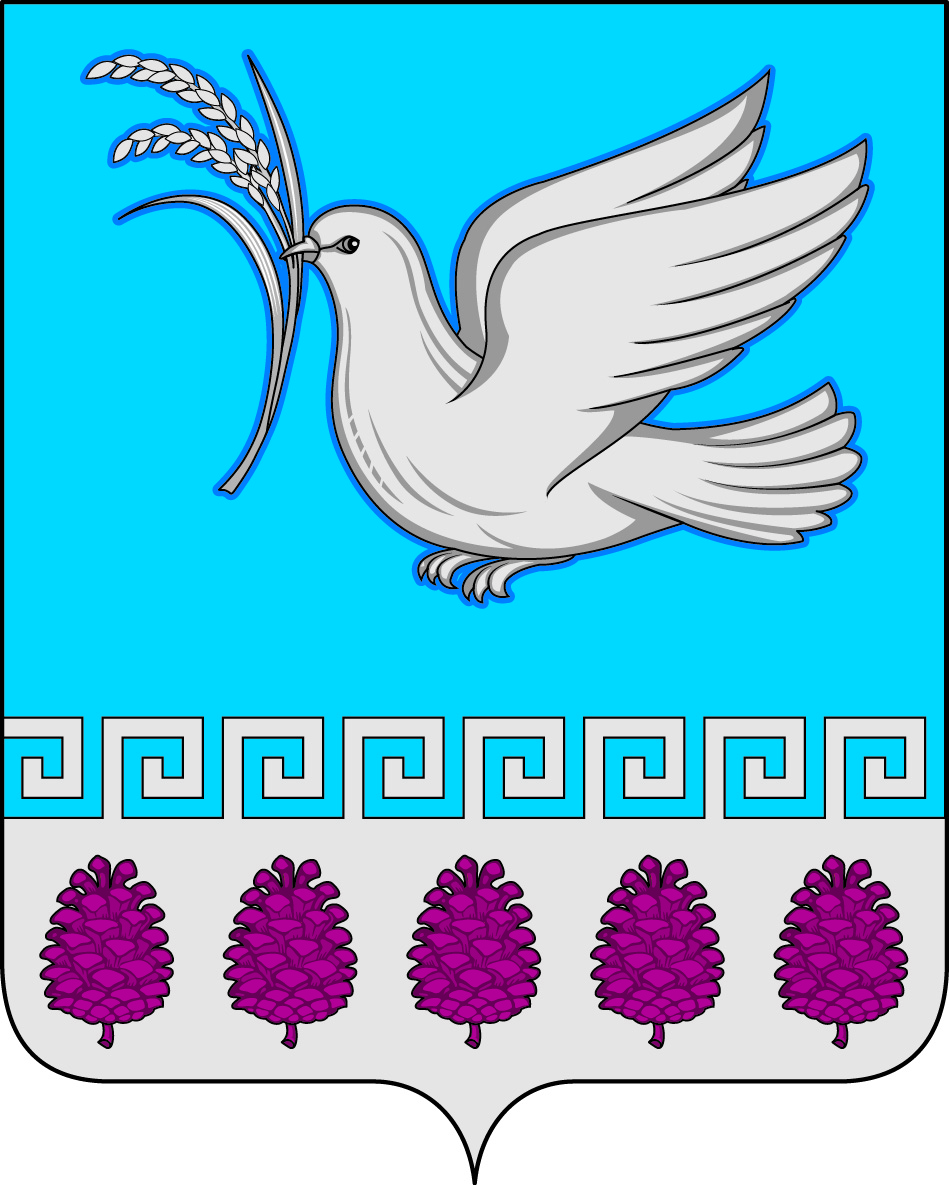 АДМИНИСТРАЦИЯ МЕРЧАНСКОГО СЕЛЬСКОГО ПОСЕЛЕНИЯКРЫМСКОГО РАЙОНАПОСТАНОВЛЕНИЕот 29.10.2015	№ 107                   село МерчанскоеО внесении изменений в постановление администрации Мерчанского сельского поселения Крымского района от 12 января 2015 года №4/1 «О создании единой комиссии по размещению заказов на поставки товаров, выполнение работ, оказание услуг для нужд Мерчанского сельского поселения  Крымского района»В целях приведения нормативно-правовой базы администрации Мерчанского сельского поселения Крымского района, руководствуясь статьей 31 устава Мерчанского сельского поселения Крымского района, п о с т а н о в л я ю:1. Внести  в постановление администрации Мерчанского сельского поселения Крымского района от 12 января 2015года № 4/1«О создании единой комиссии по размещению заказов на поставки товаров, выполнение работ, оказание услуг для нужд Мерчанского сельского поселения  Крымского района», следующие изменения:2. Приложение к постановлению администрации Мерчанского сельского поселения «Состав единой комиссии по размещению заказов на поставки товаров, выполнение работ, оказание услуг для нужд Мерчанского сельского поселения Крымского района» изложить в новой редакции согласно приложению.          3. Контроль за исполнением настоящего постановления возложить на заместителя главы Мерчанского сельского поселения Крымского района  (Школко).4.  Настоящее постановление вступает в силу со дня его подписания.Глава Мерчанского сельского поселения Крымского района                                                                             И.А.Карась Приложение №1к постановлению администрации Мерчанского сельского поселения Крымского района от 29.10.2015 №107Составконкурсной (аукционной, котировочной) комиссии по размещению заказов на поставки товаров, выполнение работ, оказание услуг для муниципальных нуждспециалист 1 категории администрации Мерчанского с/п, председатель комиссии;делопроизводитель администрации Мерчанского сельского поселения Крымского района, секретарь комиссии;Директор библиотеки Мерчанского сельского поселения;специалист 1 категории администрации Мерчанского сельского поселения;специалист 2 категории администрации Мерчанского сельского поселения Крымского района;депутат Совета Мерчанского сельского поселения Крымского района;специалист 1 категории администрации Мерчанского сельского поселения Крымского района;Специалист 1 категории администрации Мерчанского сельского поселения Крымского районаАДМИНИСТРАЦИЯ МЕРЧАНСКОГО СЕЛЬСКОГО ПОСЕЛЕНИЯКРЫМСКОГО РАЙОНАПОСТАНОВЛЕНИЕОт 12.01.2015	№4/1                   село МерчанскоеО внесении изменений в постановление администрации Мерчанского сельского поселения Крымского района от 04 июля 2013 года №29 «О создании единой комиссии по размещению заказов на поставки товаров, выполнение работ, оказание услуг для нужд Мерчанского сельского поселения  Крымского района»В целях приведения нормативно-правовой базы администрации Мерчанского сельского поселения Крымского района, руководствуясь статьей 31 устава Мерчанского сельского поселения Крымского района, п о с т а н о в л я ю:1. Внести  в постановление администрации Мерчанского сельского поселения Крымского района от 04 июля 2013 года № 29«О создании единой комиссии по размещению заказов на поставки товаров, выполнение работ, оказание услуг для нужд Мерчанского сельского поселения  Крымского района», следующие изменения:2. Приложение к постановлению администрации Мерчанского сельского поселения «Состав единой комиссии по размещению заказов на поставки товаров, выполнение работ, оказание услуг для нужд Мерчанского сельского поселения Крымского района» изложить в новой редакции согласно приложению.          3. Контроль за исполнением настоящего постановления возложить на заместителя главы Мерчанского сельского поселения Крымского района  (Зейналова).4.  Настоящее постановление вступает в силу со дня его подписания.Глава Мерчанского сельского поселения Крымского района                                                                             И.А.Карась Приложение №1к постановлению администрации Мерчанского сельского поселения Крымского района от13.01.2015 №4/1Составконкурсной (аукционной, котировочной) комиссии по размещению заказов на поставки товаров, выполнение работ, оказание услуг для муниципальных нуждспециалист 1 категории администрации Мерчанского с/п, председатель комиссии;делопроизводитель администрации Мерчанского сельского поселения Крымского района, секретарь комиссии;Директор библиотеки Мерчанского сельского поселения;депутат Совета Мерчанского сельского поселения Крымского района;специалист 1 категории администрации Мерчанского сельского поселения Крымского района;Специалист 1 категории администрации Мерчанского сельского поселения Крымского района